Earth Alliance & Patriot News for April 27th, 2023 By Mark Baughman                 Sources: Ted Mahr videos, Q interviews, Gene Decodes live and videos, C-VINE.com, C-Vine News Network, Operation Disclosure, Jared Rand, Skye Prince, Before Its News, Michelle Fielding, Zorra of Hollow Earth, Michael Jaco, James Gilliland, Alex Collier, Dinar Chronicles, Q drops, Benjamin Fulford Website, DoD, Era of Light, and Other Live Conference Calls. 4/26/2023 News: Extremely Hot News or Excerpts: Jared Rand Conference Call 4/26/2023; “What a MAGNAGLORIUS time to be Alive!”.  Articles: The Cosmic Energies by Kejraj, One Who Serves and Shoshanna, The Galactic Federation: Keepers of the Universe,and Saint Germain: Let Go of the Chains, Binds to the 3D Illusion, and Ashian: Noticing the Divine Plan Within.One Who Serves and Shoshanna;On Trump as Part of the Alliance Leadership:“Guest: I would like to see the benevolent changing of the guard that you spoke about one time. That’s what I’d like to know, if it’s at hand, or if we have to go through more turbulence.Shoshanna: Dear Sister, we will continue here. What you see in the third-dimensional perspective is not the truth, you see. It is not the truth. The one that you know as Trump is highly protected and is controlling much of this. And many of these things that you see such as his “arrest” was arranged. It was arranged to have many change their minds and move forward in consciousness. These are what they call ‘chess moves.’ What you see is not occurring. It is all moving forward to the benefit of the world, of the Lightworkers. But it tends to be tumultuous, chaotic from a third-dimensional perspective because there is much fear surrounding this. But rest assured that the movement of this great leader known as Trump is moving forward, and he has much control. Namaste.”On the EBS happening:Guest: Are they doing the whole emergency broadcasting where they bring forth all the information fully in front of the people, or are they not, or maybe it’s now, then it’s over and over again. We are just trying to be in the moment and not have expectations. But I’d like to know, is that off the table? Is that even true that they were planning to do the whole thing where they take down the mainstream media and they bring forth the emergency broadcast system and bring forth all the information on some channel somewhere for people to see. Is that off the table, or is it on the table? Is it far away? Is it close? What’s the situation?OWS: It has always been, as you are using this vernacular, ‘on the table,’ and it continues to be so on the table. The answer is yes. This is largely in process here, and is moving closer and closer to being manifested in terms that you can understand as this emergency system is broadcast throughout the world. Yes, indeed, it is coming. It is going to be a part of your ascension process, or it is going to actually be a trigger that will move you closer to your ascension process and away from the cabal or the control that has been rampant within your civilization for thousands and thousands of years, now quickly coming to an end. Shoshanna, do you have something to add here?SHOSHANNA:  We will share here. May we share, Dear Sister?Guest: Yes, please.Shoshanna: Dear Sister, the challenge with thinking of mankind is time that events should occur in certain time-frames. We will tell you, as you know already, that the consciousness of humanity must reach a pinnacle, must reach a certain frequency before this idea can roll out to humanity, you see. And we will tell you that if you observe the many factors, the many things that are going on in your world, that things like the communication channel such as what you call the mainstream news is dwindling. It is dwindling quickly and, even though the big cabal of the world does not want you to know that, if you do a little research, you will find that these main outlets are dying. They are dying quickly. And the men on the street, so-to-speak, the journalists that come through what you call your alternative news sources are gaining momentum and giving your ideas of the truth that cannot be spoken of on mainstream outlets because they are owned by the cabal, you see. So, the balance, so-to-speak, of power in communication is shifting to alternative versus main. And alternative is much greater in this moment.So now, with that being said, that is the indicator that man’s consciousness is shifting. And as it shifts, and it will shift. And it will shift so fast, once the momentum has reached its height that you will almost not even notice it. And some, and we will tell you this as well, some will not ever hear the truth, what you call the emergency broadcast system. Some will not hear this. But those that are ready when the pinnacle of man’s consciousness reaches its frequency necessary, you will hear it. But please be advised that some will not. And that is just the way it is. Namaste.On the QFS & Central Banking System: “Guest: I am still in confusion regarding the money system. And we talk about it a lot about taking our currency out of the banks right now because of the banks collapsing. So, my confusion, and I want to get a little clearer on it, is that will the new currency be there so that we will not lose our money if these big banks collapse? So, I think that might help myself and some of the others on the call in our confusion to get a little clearer on what decisions we can make about going forward with our money in the bank. Thank you.OWS: What we can tell you is there is a war going on, a battle between those of the dark and those of the light, the dark forces and the light forces. The dark forces are the cabal, what you call the elite, all of this, and those of the central banking system. And there are those of the light with the new Quantum Financial System that you have been hearing about. And it is a battle, a war, that has been going on constantly between the two. One is trying to win over the other.But we can tell you that the forces of Light have much, much more behind them than the forces of darkness. The forces of Light have all the civilizations from all of the civilizations from all of the star planets that are here to assist in this process, as well as the universal plan from the God Source itself, you see.So, it is all going to work out to your benefit. But it is a belief process as you continue to believe, you will create. You will see what you believe, not the other way around. So, continue to believe in the forces of Light working here to bring about this plan, and including the financial part of this. Which, by the way, the financial part is just part of the changeover here. There will not eventually be a financial system, for one will no longer be needed. But that is somewhat down the road here, you might say.So be of good cheer here. Be in good spirits, because it is all working out for the benefit of man as a consciousness here, and not working out so much for those of the forces of darkness, okay? Shoshanna?Shoshanna: Yes. We will share here. May we share, Dear Sister?Guest: Yes, please.Shoshanna: Dear Sister, as we listen to these ideas of removing money from a bank, we would ask, where will you put it? Will you put it in an envelope? Will you put it in a safe? Will you put it in your proverbial mattress? Because if the system is collapsing, your money will be worthless. So, you can take your money from the bank, or the central banking cabal system, and place it in an envelope, but this current fiat currency that is running the financial system of your Western civilization will no longer be, you see. It will not exist. So, it will not matter.What we will tell you is that what you are experiencing, and do not fear, Dear One, but what you are experiencing is a collapse of a cabal system that must happen for the great changeover to take place. It must collapse, you see. But collapsing is what you call a White Hat operation. These cabal banks do not want to collapse, but the White Hat system is forcing its hand to collapse, as you call it. We will tell you that the new financial system will replace it, will spring forward into the Great Changeover and you will not lose, you see. You will not lose your position, whatever that be, you will not lose it, as you are a spiritual Light being, and you will not lose it, it does not matter.So do not fear, Dear Sister. If you wish to remove your currency from the banking system, then do that. If you do not, then don’t do that, you see. Because it all washes down in the end. It will all work out if you do not fear, if you do not panic. Namaste.”Ashian: Noticing the Divine Plan Within Great Excerpt: “Despite the confusion and apprehension, when you surrender what is to the highest good for all, Divine Order is birthed through you.”=======================================
Jared Rand Conference Call 4/26/2023; “What a MAGNAGLORIUS time to be Alive!”.-) (Financial) Hydration of the of Planet Earth is just around the corner!-) The EBS is on the horizon. All the fake MSM (Media) will change soon, and all will be gone over time. (Being taken over by the good guys.)-) The QFS (Quantum Financial System) is NOT human made. -) Eyes are on every Dark being, 24/7. They know exactly what they are going to do. Eyes are on the Eyes too. -) The financial transition is NOT years away or months away, it has already parts of it, have engaged-) Again, The R/V GCR will not happen the way we were taught. The R/V is different than the GCR too, and the timing can happen at different times. Kejraj Daily Message for 4/25/202304/25/2023  Limiting the love, you give will eventually begin to manifest as pain. The nature of love is free-flowing, reaching hearts, planets, and the stars. It is too great to be contained in one body. Always remember, a heart full of love is a heart at peace. ~KejrajThe Galactic Federation: Keepers of the Universe Excerpt:“On your planet (Earth) are Elites who want to destroy the nature of Earth.  They do it by creating wars, chemicals, toxins, and ill will.  As a universe we find where there are issues affecting the greater good and we neutralize them.  Who has the best resources to combat negativities?  Stepping forward is the Galactic Federation of Light.  We have a plan; we know how to clean up your planet.  How can this be done?  It takes our energy mixing with your energy.  Our energy is full of light, and it must shine on you.  You are unaware of how we are working.  We take the darkest places, and we penetrate them with light.  If your city falls within these dark places, you will feel us.  We must work on a broad scale and shine light upon the region.  How you will feel this is by ascension symptoms.  If you are experiencing brain fog, be happy.  You have been hit by our light waves.  For those in the impacted cities we are hitting you hard.  There is no time to waste.  Your body can only take so much.  We need you to be easy on yourself.  Do not fear, you are assisting in lighting up your town.  We ask that you be patient with this process, we know what is needed and we must execute the plan.  Brain fog is common.  To combat this tell yourself I am bringing the light to my town.  Be exceptionally proud of your part to play in brightening up your region.  We will continue to beam light in pockets until the next phase of the restoration.  When we go to our next phase you will already be light filled so can assist as we need.  We will need you open minded and aware of the world you live in.”The Cosmic Energies by Kejraj Posted on 04/24/2023  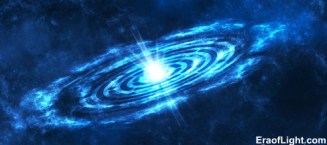 Greetings to You! From heart to heart in this moment we speak, I am Kejraj. The information expressed here is that of my perspective, my point of view. For all truth awaits you in your heart. Tune into the light within you.You are moving closer and closer to the Galactic Center. Everything is shifting within and without, as you and Earth move among the stars.You are witnessing the collapse of a system which served its purpose. It is only because of fear that many still cling on to the old outdated beliefs and ways of life. Be compassionate with those refusing to let go of the illusion, unconditional love is the key.The cosmic energies are starting to pull apart all the stagnant aspects of life on Earth, for energy is meant to flow. Nothing will remain hidden as the light seeks to reveal everything. All physicality is to be upgraded and take new forms of expression.The illusion of separation is to dissolve, as unity consciousness brings everyone together and in balance. The illusion of lack dissipates, for abundance will flow to all freely. What has been held captive, infringed, enslaved, is to be set free. Higher divine truths which seemed nonexistent, are to be heard by all. What you have suppressed must resurface, be felt, and released. Your emotions of anger, sorrow, desperation, are to be uplifted into the frequencies of joy.Your presence of light and love is to always be seen and recognized. The highest energies of your heart are to become manifest in this new reality. You are loved beyond your wildest dreams. Welcome to the New Earth. Welcome, to the Fifth Dimension.In every thought, word, and action, let love be your intentionOne Who Serves and Shoshanna: This is Entertainment for UsPosted on 04/25/2023  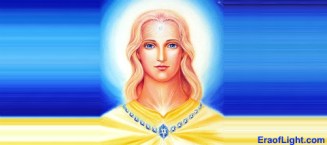 One Who Serves: Om, mani, padme, hum; om, mani, padme, hum; hum, hum. Greetings to you! One Who Serves here. Shoshanna is here.We are ready to entertain your questions. And we use that term specifically here—entertain. Because indeed, when we come together in this way, it is entertainment for us. Not that we are laughing at you, certainly not. But we are laughing along with you. We are feeling joyful along with you, and feeling entertained. This is entertainment for us. When we think ‘be of service,’ we are entertaining ourselves. And we hope that at times we can entertain you and certainly entertain your questions as you seek answers. And there are times we think that we have come up with very good answers for your questions. But if not, there is not, then that is okay too. We are ready now for your questions if you have them.Guest: Are they doing the whole emergency broadcasting where they bring forth all the information fully in front of the people, or are they not, or maybe it’s now, then it’s over and over again. We are just trying to be in the moment and not have expectations. But I’d like to know, is that off the table? Is that even true that they were planning to do the whole thing where they take down the mainstream media and they bring forth the emergency broadcast system and bring forth all the information on some channel somewhere for people to see. Is that off the table, or is it on the table? Is it far away? Is it close? What’s the situation?OWS: It has always been, as you are using this vernacular, ‘on the table,’ and it continues to be so on the table. The answer is yes. This is largely in process here, and is moving closer and closer to being manifested in terms that you can understand as this emergency system is broadcast throughout the world. Yes, indeed, it is coming. It is going to be a part of your ascension process, or it is going to actually be a trigger that will move you closer to your ascension process and away from the cabal or the control that has been rampant within your civilization for thousands and thousands of years, now quickly coming to an end. Shoshanna, do you have something to add here?SHOSHANNA: (JoAnna’s Higher Self, channeled by JoAnna McConnell)We will share here. May we share, Dear Sister?Guest: Yes, please.Shoshanna: Dear Sister, the challenge with thinking of mankind is time that events should occur in certain time-frames. We will tell you, as you know already, that the consciousness of humanity must reach a pinnacle, must reach a certain frequency before this idea can roll out to humanity, you see. And we will tell you that if you observe the many factors, the many things that are going on in your world, that things like the communication channel such as what you call the mainstream news is dwindling. It is dwindling quickly and, even though the big cabal of the world does not want you to know that, if you do a little research, you will find that these main outlets are dying. They are dying quickly. And the men on the street, so-to-speak, the journalists that come through what you call your alternative news sources are gaining momentum and giving your ideas of the truth that cannot be spoken of on mainstream outlets because they are owned by the cabal, you see. So, the balance, so-to-speak, of power in communication is shifting to alternative versus main. And alternative is much greater in this moment.So now, with that being said, that is the indicator that man’s consciousness is shifting. And as it shifts, and it will shift. And it will shift so fast, once the momentum has reached its height that you will almost not even notice it. And some, and we will tell you this as well, some will not ever hear the truth, what you call the emergency broadcast system. Some will not hear this. But those that are ready when the pinnacle of man’s consciousness reaches its frequency necessary, you will hear it. But please be advised that some will not. And that is just the way it is. Namaste.OWS: Very good.Guest: So, they will refuse to listen to it, is that what they’re saying?Shoshanna: They will not have the ears to hear, you see. They may hear it, but they will not take note of it, you see. They will not believe it. And that will happen, and that does not matter, because the main authority of the Lightworkers will prevail, you see. And they will hear it. Namaste.OWS: We would add here that those that are not ready to hear it will simply not believe it. They will not believe what they are hearing. They will stay with the old standard way of thinking, and will likely not change. But that is okay, that is their path.Guest: Will some be like they are not ready to hear it, but upon hearing it, they will change sides?OWS: Yes, most definitely that will happen as well.Guest: Okay, great. Thank you so much.OWS: Yes. Would there be any further questions here? No further question? Shoshanna, is there a question out there that you are hearing that is not being asked yet?Shoshanna: We hear many. We hear many thinking. We hear many wishing to speak and they withdraw because they fear that they will not have the quality of question that is necessary to participate. And this is not true. All questions are welcome. Namaste.Guest: Okay, I have a question, since you said that. I’ve been thinking, One Who Serves.OWS: Yes?Guest: We were always told that there will be two standing in the field, and it’s the wheat and the chaff. Is this maybe what we are talking about? Those who do not hear and do not understand could be the chaff. And could I just ask something about the chaff when they say one will be taken up and one will be left. Now, does that mean one will be taken out off of the field, or does that mean somebody’s consciousness is not the truth and they will not hear what is going on?OWS: We will say it is not a literal terminology to use here. It is not that one will be taken up from there into a ship, although that could happen. But it is not likely as we are finding things moving forward here. But it is that one will be left behind in the ascension process and one will be moving forward in the ascension process, you see? One will be left, the chaff, one will move on, the wheat. That will be the separation. You are already seeing it happen. You are seeing it happen when you had the virus expression move through, and you had the division of family and friends, and all of this. This is the beginning of this, but not a culmination yet. The culmination will come with the emergency broadcasting system. That will be the division time more fully here, you will find where those who are ready will move forward into the ascension in the various waves of ascension, and those that are not, will not, you see? Shoshanna?Shoshanna: We will share. May we share, Dear Sister?Guest: Yes, ma’am. You may.Shoshanna: Dear Sister, you must rely on your own wisdom here. As we find it, often you will ask a question and you know the answer to it, and that is okay. You are wise. You know answers, and you can give answers here to those that seek them from you, you see. And everything that One Who Serves has given is accurate. We will just add that the one taken is the one that rises in consciousness beyond the 3D life. That is what the expression means, that no matter where they go, they may exit the Earth, they may rise to a ship, they may remain on the planet, but they have a different perspective, they have a higher level of understanding, and that is what is referred to here. Namaste.OWS: Very good. Yes.Guest: Well thank you both, because yes, I had an understanding of it, but not fully as you have said. And that is why I asked, and I asked also for many on the call that might want to hear the answer also. So, thank you both. I appreciate you. Namaste.OWS: Yes. Would there be any further questions here?Guest: Yes, I have a question.OWS: Yes?Guest: I am still in confusion regarding the money system. And we talk about it a lot about taking our currency out of the banks right now because of the banks collapsing. So, my confusion, and I want to get a little clearer on it, is that will the new currency be there so that we will not lose our money if these big banks collapse? So, I think that might help myself and some of the others on the call in our confusion to get a little clearer on what decisions we can make about going forward with our money in the bank. Thank you.OWS: What we can tell you is there is a war going on, a battle between those of the dark and those of the light, the dark forces and the light forces. The dark forces are the cabal, what you call the elite, all of this, and those of the central banking system. And there are those of the light with the new Quantum Financial System that you have been hearing about. And it is a battle, a war, that has been going on constantly between the two. One is trying to win over the other.But we can tell you that the forces of Light have much, much more behind them than the forces of darkness. The forces of Light have all the civilizations from all of the civilizations from all of the star planets that are here to assist in this process, as well as the universal plan from the God Source itself, you see.So, it is all going to work out to your benefit. But it is a belief process as you continue to believe, you will create. You will see what you believe, not the other way around. So, continue to believe in the forces of Light working here to bring about this plan, and including the financial part of this. Which, by the way, the financial part is just part of the changeover here. There will not eventually be a financial system, for one will no longer be needed. But that is somewhat down the road here, you might say.So be of good cheer here. Be in good spirits, because it is all working out for the benefit of man as a consciousness here, and not working out so much for those of the forces of darkness, okay? Shoshanna?Shoshanna: Yes. We will share here. May we share, Dear Sister?Guest: Yes, please.Shoshanna: Dear Sister, as we listen to these ideas of removing money from a bank, we would ask, where will you put it? Will you put it in an envelope? Will you put it in a safe? Will you put it in your proverbial mattress? Because if the system is collapsing, your money will be worthless. So, you can take your money from the bank, or the central banking cabal system, and place it in an envelope, but this current fiat currency that is running the financial system of your Western civilization will no longer be, you see. It will not exist. So, it will not matter.What we will tell you is that what you are experiencing, and do not fear, Dear One, but what you are experiencing is a collapse of a cabal system that must happen for the great changeover to take place. It must collapse, you see. But collapsing is what you call a White Hat operation. These cabal banks do not want to collapse, but the White Hat system is forcing its hand to collapse, as you call it. We will tell you that the new financial system will replace it, will spring forward into the Great Changeover and you will not lose, you see. You will not lose your position, whatever that be, you will not lose it, as you are a spiritual Light being, and you will not lose it, it does not matter.So do not fear, Dear Sister. If you wish to remove your currency from the banking system, then do that. If you do not, then don’t do that, you see. Because it all washes down in the end. It will all work out if you do not fear, if you do not panic. Namaste.OWS: And we can add here that fear is what has been driving the central banking system, the cabal system, for so many thousands of years, even, here. So, it is the collapse, as Shoshanna is saying here, which will bring out the Great Changeover, which will include the financial system temporarily here.Shoshanna: And we will add here. May we add, Dear Sister? May we add one part?Guest: Yes.Shoshanna: If you do, if all do remove whatever moneys they have from the Western central banking system, it will advance the collapse. It will make it faster, you see. So, if you want to participate from that point of view, you may. Namaste.Guest: Thank you so much.OWS: Very good. Are there further questions here?Guest: Can you update us about Trump?OWS: Please be more specific about what you are looking for in this question.Guest: What do you think about the evolution of this leadership. Maybe some clarity would help.OWS: We need you to be more clarifying in your question. Be more specific.Shoshanna: We will share here.OWS: Very good.Shoshanna: May we share, Dear Sister?Guest: Of course.Shoshanna: What do you wish to know?Guest: I would like to see the benevolent changing of the guard that you spoke about one time. That’s what I’d like to know, if it’s at hand, or if we have to go through more turbulence.Shoshanna: Dear Sister, we will continue here. What you see in the third-dimensional perspective is not the truth, you see. It is not the truth. The one that you know as Trump is highly protected and is controlling much of this. And many of these things that you see such as his “arrest” was arranged. It was arranged to have many change their minds and move forward in consciousness. These are what they call ‘chess moves.’ What you see is not occurring. It is all moving forward to the benefit of the world, of the Lightworkers. But it tends to be tumultuous, chaotic from a third-dimensional perspective because there is much fear surrounding this. But rest assured that the movement of this great leader known as Trump is moving forward, and he has much control. Namaste.Guest: Thank you.OWS: Very good. Does this answer your question?Guest: Well, sort of. It helps.Shoshanna: Do not fear.OWS: No. Would there be any further questions before we release channel?Guest: Greetings, one more. Lately I don’t seem to be able to perceive my Higher Self. I was wondering if this is a common phenomenon, or if it is just something happening to me? Did my Higher Self go on vacation? Did something perhaps block that communication, or relationship? Or what could it be the cause of that Higher Self not being there anymore? Thank you.OWS: First of all, your Higher Self cannot go anywhere, because your Higher Self is you. You are your Higher God Self. And your Higher God Self is you. One in the same. “I am one with my Father,” as he said, those 2000 years ago. And that is you. So, do not be concerned about that.And yes, to your first question, are others experiencing this? Certainly, yes. Because there is a collapse that is occurring. The collapse of the third-dimensional illusionary expression is falling apart more and more. And it is causing a confusion, we will say here, a confusion in many, not understanding what is going on here. Many are confused and have no understanding whatsoever that you have at this point. But even you are feeling confused, so think how much more those others would be in a confusion state at this point.So just be at peace here. Your Higher God Self is right there with you always, never apart from you, never has been apart from you. It is only just the illusion that has created that separation.But, if you believe, if you ask questions within yourself, if you ask for guidance, that guidance is always there, if you believe it. And even if you do not believe, it, it is still there, you just do not perceive it, you see? Shoshanna?Shoshanna: We will say that this is a complex subject. We will share here, because we are complex. So, may we share, Dear Brother?Guest: Yes, of course. Thank you.Shoshanna: We will share, Dear Brother, by asking a question. Why do you think your Higher Self is gone?Guest: (Laughs) Well, last conversation, he mentioned that he is now going to cross on the rolls of diving, and then, you know, it almost sounded like he was busy and he had other bigger things to do. And that perhaps we have merged a little. So now, since he is not outside of me from my perception, now we are one, so now he has offloaded to another being? That is my current perception. I would like your feedback.Shoshanna: Dear Brother, we will just say that the idea of becoming one with your Higher Self is the ultimate goal for the spiritual being, so that accessing that wisdom and that understanding is readily available to you, you see. We do not quite understand that your Higher Self would tell you that he is too busy, or he is going to another being.We will say that as you move forward in consciousness, and this is complex, but as you move forward in consciousness, you could have a replacement Higher Self. You could have a Higher, Higher Self that comes in and works with you, you see. So perhaps that is what is happening.But as One Who Serves has given, the highest of your Higher Self, your God Self, that which you are connected to your Source, is always with you. The levels of wisdom that you receive could be intermediary, could be from one, one exists, another comes in, another exists, another comes in, just like guides do, you see, as you move along in consciousness. But ultimately, the highest of your Higher Self that is connected to God, connected to your Source, is always with you.So perhaps you have merged with the first intermediary, and the second one is waiting. Does this make sense, Dear Brother?Guest: Yes, that essentially makes sense. Thank you so much. A lot of previous conversations have now come to life. Thank you.Shoshanna: Wonderful. Namaste, Dear Brother.OWS: Very good. Then we are done for the time. Shoshanna, do you have parting message?Shoshanna: We will just say that life in joy as much as you can, as One Who Serves often says, as much as you can. Live in joy, live in peace, with knowing that all is well, and that all things that point to the Great Changeover are occurring in time for you. Namaste.OWS: And we would simply say as you began this call earlier, stay the course. The course is self-directing.Shoshanna: Yes.OWS: Shanti. Peace be with you. Be the one. The Galactic Federation: Keepers of the UniversePosted on 04/26/2023  The universe is where we want to focus our message.  When you think about the universe it’s such a big concept.How do you define the universe; quantum physics, the laws of the universe, Darwin’s theory?  It’s hard to grasp.  The simplest definition we can tell you is; where everything resides.  Everything is in the universe.  Every emotion, every cell, every fragment of the divine can be found within the universe.  When we speak to you, we come from within your universe.  We live where you live.  There is a collective universal code.  What benefits the universe is the key to eternity.  Our brothers and sisters on other planets are in your universe.  They are living under the same general rule.  We must move towards continued growth and survival.  If a planet decides to end life, we step in.  That is not the universal code.On your planet (Earth) are Elites who want to destroy the nature of Earth.  They do it by creating wars, chemicals, toxins, and ill will.  As a universe we find where there are issues affecting the greater good and we neutralize them.  Who has the best resources to combat negativities?  Stepping forward is the Galactic Federation of Light.  We have a plan; we know how to clean up your planet.  How can this be done?  It takes our energy mixing with your energy.  Our energy is full of light, and it must shine on you.  You are unaware of how we are working.  We take the darkest places, and we penetrate them with light.  If your city falls within these dark places, you will feel us.  We must work on a broad scale and shine light upon the region.  How you will feel this is by ascension symptoms.  If you are experiencing brain fog, be happy.  You have been hit by our light waves.  For those in the impacted cities we are hitting you hard.  There is no time to waste.  Your body can only take so much.  We need you to be easy on yourself.  Do not fear, you are assisting in lighting up your town.  We ask that you be patient with this process, we know what is needed and we must execute the plan.  Brain fog is common.  To combat this tell yourself I am bringing the light to my town.  Be exceptionally proud of your part to play in brightening up your region.  We will continue to beam light in pockets until the next phase of the restoration.  When we go to our next phase you will already be light filled so can assist as we need.  We will need you open minded and aware of the world you live in.Be aware that there is a spiritual war on your planet.  Be aware that you are participants in this war.  Your job is to educate others.  Educate them in chemicals, toxins and healthier options.  Fight back against tyranny and mandates.  Do you need a 5th booster?  It is for us to say the chemicals are harmful.  What was done in primitive days for illness?  The witch’s brews of former years were healthier.  The herbs and spices thrown together were natural.  Educate yourself on primitive practices.We send these messages to keep reminding you, you know what is going on.  Don’t keep ignoring it.  Educate yourself.  Prepare for the war.  After our first planned phase we go into the next phase.  This involves contact with your planet.  It is our desire to see you when you are ready.  So, your assignment is to absorb the light we are sending, wake up your neighbors, reduce chemicals, and stand your ground.  Our mission will be to keep the universe existing forevermore.  To the level that we are sending light don’t be alarmed when you feel the waves.  We are assisting and it is our pleasure to preserve the universe.We go with peace and wish you enlightenment.Saint Germain: Let Go of the Chains and Binds to the 3D IllusionPosted on 04/25/2023  I am Saint Germain. I come to be with you at this time, in all ways the times of great change that are occurring.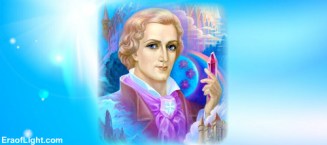 Change that is continuing to move forward even though you may not be aware of it, or you may be aware of it, and feel that there’s nothing you can do to make things right. But do you need to make things right? Or do you need to just be. Just be yourself and, as you began this discussion earlier, to “stay the course”. Stay the course of who you are, what you came here to do. To be those Way-showers. To be those System Busters. That is your mission. Your mission that continues to move along and at times to change here and there. But embrace the changes within you. Embrace those changes.As you become aware of all the physical reality that is happening around you, always remember that you are separate from it. You do not have to feel any type of attachment to it, for it is still within the illusion. And you, my friends, have moved beyond the illusion. In many respects you have done this.Yes, of course, there are times when you feel yourself pulled back in. These are those times.But let yourself draw freely now, freely from this physical constraint within your physical body. For you are more and more becoming your light body. You are becoming the conscious knowing self within you that is the Divine Source within you. It is one with that Divine Source, that creative source within you. Let yourselves go and become more and more freely who you are. And do not let anyone hold you to that illusion no matter what happens within the external world. Always know that you are beyond that now if you will allow yourself to be beyond it. Nothing can hold you back except for yourself holding you back.True, your ego is what tends to hold you back at times. But know that your ego is also moving through the ascension process. Your ego is moving to a higher level of itself.You are moving to a higher level of yourself, as you are connecting more and more with your Higher God Self and the guides that have been working with you, even though you may not be aware of those guides, they are there. They have been assisting you and guiding you in every moment of your life.And trust that you are in the right place at the right time and will always be in the right place at the right time if you indeed do trust. And more and more, go with the flow, go with the flow of creation. It is creating life ahead of you every moment, the more that you can be in the moment and to let go of the external sources that tend to hold you back, those of the cabal that attempt to hold onto control.Know that they have no sway over you any longer, for you are a sovereign being unto yourself. You are free, have always been free, and will move beyond the chains and binds and shackles that have held you to this third-dimensional illusion.Cut those binds. Utilize Archangel Michael’s Flaming Blue Sword of Truth to sever any remaining psychic ties that hold you down. But they can only hold you down if you allow them to. Be free. Be free to soar into the heavens of your beings and to once and for all let go of those chains and binds. Let go of the illusion, move beyond it, for you are indeed beyond it.More and more it is important for you to trust in yourself and in the plan, the universal plan that is working out. And if you but believe, indeed you shall see. You shall see the creation within your own mind first, and then the manifestation of that creation becoming real within yourself and around you as well. The creation that is creating life moving forward is creating unity consciousness throughout the world. Trust. Trust as you continue to move forward. Always moving forward, never stepping back. And if you do step back, then simply step forward again, and again, and again. And before you know it, all of the travails and tumultuousness, and the limitations within the illusion of separation will be gone. And you will step forward into a new world, a new age, a new Golden Age, and will have fully realized your ascension, and the ascension of the consciousness of man.I am Saint Germain, and I leave you now in peace, and love, and oneness. And that the Violet Flame continues to purge out all of the old programming and frees you now and forever more.Ashian: Noticing the Divine Plan WithinPosted on 04/27/2023  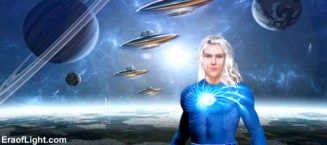 Jennifer: Hello?Ashian: Greetings dear heart, blessings to you and all who resonate with these words. We are overjoyed to hear from you again.J: ehm… yes. Tricky times for me. Sorry.A: There is no need to apologies. Why regret? Why feel bad that energies and events in your life are moving swiftly and – all evidence to the contrary, perhaps – are finding their resolution? These are the end times. Karma is being squared off. Resolution is being found. People are moving towards their vibe and tribe, they are resolving their inner conflicts, pain, wounding.Each one of you is a golden thread in the divine tapestry that is human ascension on Gaia.There are unprecedented energies of clarity and purification purging your plane. The light has never been greater, so it stands to reason that there has never been so much darkness. If you never opened the curtains, you would not see the dust and dirt: open the curtains, roll up the blinds and discover the dirt, mess and darkness that was previously invisible. And so, it is for humanity…You are coming through a clearing and rebirth phase that has been tens of thousands of years in the making, naturally it will be challenging. Have courage in the darkest hours, this too will pass.Nothing is by accident. There is only Divine design and timing. Nothing is by accident.J: So, what do you say to everyone who is struggling with the effects and effects of this … purge?A: Release. Allow the energy of the situation to flow. Trust that the river of energy flowing through your life will find its path and a resolution will emerge. What limits humans is the desire to limit outcomes, to manage processes in order to keep a lid on pain, fear and uncomfortable feelings.You are holding back, holding in, holding on. So much energy wasted.What would it be like to let go?What would it be like to trust that out of the mess, new clarity will emerge?J: Terrifying. Freeing. Uncomfortable. Liberating. Scary.A: All these emotions are coming up to be seen, to be acknowledged.Despite the confusion and apprehension, when you surrender what is to the highest good for all, Divine Order is birthed through you.J: That’s big. At least for me personally. I’m busy trying to hold a lot of plates from falling. Maybe I should let them fall.A: Maybe you should trust your intuition. You know where you want to focus your energy. That is your path, your calling, your part of your Divine Plan.Energy, interest, spark … they reveal the next step in your journey; even if you can’t see the path – they show you the next step. Take that action, the one that calls to you, no matter how illogical it may seem, then surrender, trust in a greater Divine Plan.J: Yes. I understand. Slightly embarrassing to have to go back to basics here. Follow the energy. Trust the Divine Plan.A: Not at all. You are all learning at a new and advanced level; it’s easy to think the tools may be different. Or that the course work has changed. Or to forget the path altogether as you get to grips with the massive, rapid changes in your lives.Even if you can’t see these changes, all of you feel the energy of change flowing through you.The thoughts you have about changing relationships, moving locations, having certain conversations, leaving a job, learning a skill… this is the Divine nudging you towards your role in the Divine Plan. Your Higher Self, your soul knows what you need to do, and its reminding you. The energy is ramping up.Following the thoughts, ideas and energies that pull you is crucial to align with your highest timeline. It allows you to maximize your growth, clear karma, and set great foundations for the easiest and most graceful transition for you, your family and your soul family.J: Soul family? I feel you are including Galactics in that phrase.A: We, the Galactics, are here because we are a part of your soul family. The reason Gaia’s ascension matters for this universe is because everyone in this universe is linked to humanity through our involvement with your species. Your ascension creates our ascension – it’s quantum entanglement.J: Rather a significant bombshell to drop in the middle of ‘Energy 102: refresher course’!A: But relevant nonetheless!J: I grant you that!A: Thank you!J: So, are you saying that theories that we were seeded by different galactic tribes or races are correct, and that you therefore have an obligation to protect and save humanity from itself?A: It may be a little more complex than that!J: Naturally! Would you care to say more? I can literally feel people’s brains exploding with questions that I will never be able to answer.A: Nor should you. You are learning like everyone else. What we will say for now is that all life forms in each universe are connected. Imagine that each universe is a cast of actors who agreed to perform in a play where the storyline was sketched out and there were no lines, so each actor is free to explore their character as fully and deeply as they would like.J: Wow! That all makes sense.A: We try!J: But to sum up, before tipping head first down this shiny new wormhole…! You are suggesting that each one of us has a Divine Plan within, and this is now being activated more strongly, causing us to consider bigger, bolder moves than before, so that we can align with our highest timelines personally.You are also saying that you are assisting us with this process because all Galactics are quantumly – is that even a word?! – entangled with humanity and our ascension creates your ascension. Is that because we are the slowest moving part of the Ascension convoy?!A: Yes, that’s more or less what we wish to convey. But it’s not because you are the slowest moving part of the convoy, it’s because you are the most cohesive moving part – you contain more of each Galactic family than any other race, therefore you are more deeply encoded by the Galactics and we are all linked to you through our encoding with you.J: I’m sure there are millions of questions that flow from that. So rather than fall through another wormhole, I think I’d better stop there.A: To all of you, the answers are within you and around you. You are living in an intelligent universe, it responds to your thoughts, your beliefs, your questions. If you have questions, ask for answers – then pay attention to what shows up. Every question is answered.As you navigate these white-water rapids, we are with you, we love you and we beam divine light and love to each heart, so you may express the highest potential you hold within.J: Thank you so much.A: It is always our pleasure. We are here for all of you.